T275 Chú Vãng Sinh Văn Thù 文殊往生咒Manjusri Rebirth Mantra整理∣燃燈雜誌編輯部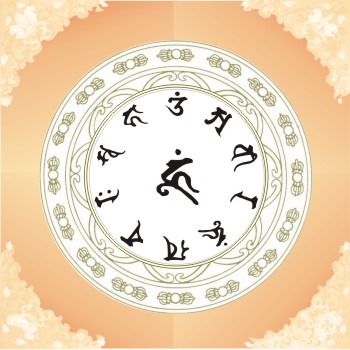 Trong Pháp “Kiết Ma” văn Ba Li có một phép rất thù thắng, đó là Pháp bí mật siêu độ súc sinh vãng sinh của Mật Tông.Khi Thượng Sư Mật Tông ăn cơm chính là thực hành pháp cúng dường “hộ Ma” (Homa). Trước khi ăn Thượng Sư quán tưởng thức ăn to lớn như núi Tu-di, quán tưởng thức uống rộng sâu như biển. Đấy là dâng cúng Mười phương Ba Ðời tất cả Phật, và từ bi hạ cúng tất cả chúng sinh sáu cõi.Nếu trên bàn là thức ăn mặm, trước tiên phải tu pháp siêu độ linh hồn của các sinh vật này vãng sinh. Vì không muốn để người khác nhìn thấy mà coi là lạ nên mật tông hành giả không kết ấn tay, mà dùng quán tưởng kết ấn Giải Thoát Vãng Sinh trong lòng. Quán tưởng kết ấn xong, rồi quán tưởng tự tâm mình có chữ chú Hôm [] phóng ra ánh sáng trắng soi chiếu thịt của súc sinh, tiêu trừ hết nghiệp chướng của chúng, cho chúng lìa khổ được an lạc. Tiếp theo quán tưởng những thịt này hiện thành hình, nếu là thịt bò thì hiện thành con bò, thịt dê thì hiện thành hình con dê, thịt gà thì hiện thành hình con gà, thịt cá thì thành con cá v.v... toàn bộ gà ngan bò dê cá, bởi vì nghiệp chướng tiêu trừ mà linh hồn của chúng được thăng lên không trung, vãng sinh về thế giới cực lạc.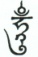 Lúc này mật tông hành giả dùng Kim Cương Tụng Niệm (niệm thầm) Chú Vãng Sinh Văn Thù:Ôm. A Pê la hôm. Khan stra la. Sồ ha. (7 lần) Xả ấn. Như vậy là Pháp siêu độ này đã hoàn tất.  Sau đó thực hành pháp cúng dường xong là bắt đầu bữa cơm.Chú Vãng Sinh Văn Thù này là chú bí mật lớn, là Văn Thù Bồ Tát Bát tự Tối thắng Đại oai đức tâm chân ngôn. Chú này được thấy trong pháp nghi quỹ tu hành Mạn Đà La thứ đệ Đại Thánh Diệu Cát Tường Bồ Tát bát tự Đà La Ni:Nơi đây đức Thế tôn lại dạy Kim Cang Mật Tích Chủ rằng: “Bát tự Tối thắng Đại oai đức tâm chân ngôn ấy, trụ ở chỗ nào, như Phật ở đời không có khác, hay hiện các món thần lực không thể nghĩ bàn của chư Phật, cũng hay làm đại thần thông biến hóa. Nếu có người bịnh hoạn, thân thể chi tiết đau nhức, gia trì trong nước nóng 108 biến, tắm rửa tức được trừ lành. Nếu mỗi sáng dậy, lấy một chén nước gia trì bảy biến mà uống, nơi thân có chánh báo gì thảy đều tiêu diệt, tai ách chi cũng không còn nữa. Các tam nghiệp chướng thảy được diệt sạch và lại thọ mạng sống lâu. Nếu gia trì bảy biến trong thực phẩm rồi ăn, tất cả các độc không thể làm hại. Nếu thấy người ác và các oan gia, nên niệm tụng chân ngôn này, vì nếu oan gia kia khởi ác tâm liền bị hàng phục trừ nhiếp tâm sân, hướng đến tâm lành. Đến chỗ có sợ hãi phải chí tâm mà niệm chân ngôn này, liền được hết sợ.Khi muốn nằm, tụng chân ngôn này 108 biến liền đắc mộng lành, biết việc thiện ác. Nếu có người bị các bịnh sốt nóng, người trì chú nhìn vào mặt họ và thiết tha tụng niệm chân ngôn 1008 biến thì họ được trừ lành. Nếu muốn lâm trận, nên lấy ngưu hoàng viết chân ngôn này trên giấy hoặc lụa, đeo nơi trên thân, tất cả dao gậy, cung tên giáo mác không thể làm hại. Khi vào trận, họa tượng đức Văn-thù-sư-lợi Đồng tử và chân ngôn này, để trên voi ngựa, dẫn quân đi trước, phía địch quân không thể làm hại, tự nhiên thoái tán. Nếu thường niệm tụng, đã có những tội tứ trọng ngũ nghịch thập ác thảy đều tiêu diệt, thường được diện kiến đức Văn-thù Bồ-tát. Đi đứng nằm ngồi, thường cần nhớ trì, niệm tụng không quên. Mỗi khi niệm tụng, đủ 108 biến chớ cho đứt đoạn, thường được tất cả chúng sinh quy phục. Nếu gia trì nơi búi tóc bảy biến, tất cả chúng sinh thấy thảy đều hàng phục, người ác tránh xa bỏ đi. {Nếu bạn muốn quán tưởng tỉ mỉ hơn, có thể dùng cách siêu độ này:Kết ấn Giải Thoát Vãng Sinh (hoặc quán tưởng kết ấn), Căn Bản Thượng Sư, A Di Đà Phật và Văn Thù Sư Lợi Bồ Tát hiện ra trên không trung, ba vị hợp nhất hóa thành một vị (Căn Bản Thượng Sư).  Quán tưởng Đức Phật tỏa hào quang, trong ánh sáng đó hiện ra một chiếc Pháp Thuyền hoặc bông hoa sen to lớn. Tiếp theo quán tưởng tự tâm bạn có chữ chú Hôm [] phóng ra ánh sáng trắng soi chiếu thịt của súc sinh, tiêu trừ hết nghiệp chướng của chúng, cho chúng lìa khổ được an lạc. Tiếp theo quán tưởng những thịt này hiện thành hình, nếu là thịt bò thì hiện thành con bò, thịt dê thì hiện thành hình con dê, thịt gà thì hiện thành hình con gà, thịt cá thì thành con cá v.v... toàn bộ gà ngan bò dê cá, bởi vì nghiệp chướng tiêu trừ mà linh hồn của chúng hóa thành những điểm sáng màu trắng, bay lên chiếc Pháp thuyền (hoặc hoa sen) trên không trung. Pháp thuyền trở những chúng sinh này vãng sinh về thế giới cực lạc.Niệm (hoặc dùng Kim Cương Tụng Niệm) Chú Vãng Sinh Văn Thù:Ôm. A Pê la hôm. Khan stra la. Sồ ha. (7 lần) Xả ấn. Như vậy là Pháp siêu độ này đã hoàn tất.  Sau đó thực hành pháp Cúng Dường xong là bắt đầu bữa cơm.}Đại Cúng Dường  Kết Ấn Cúng Dường.Quán tưởng đồ ăn trên bàn hóa thành một hàng, rồi lại biến hóa thành một mặt rộng bao la, vô lượng vô biên, tràn đầy khắp hư không vũ trụ. Toàn thể cúng phẩm này được thành tâm hiến dâng cúng dường Căn Bản Truyền Thừa Thượng Sư, Lịch Đại Truyền Thừa Tổ Sư, Thập phương Tam Thế toàn thể Chư Phật, toàn thể Bồ Tát Ma, toàn thể Hộ Pháp Kim Cương, Hộ Pháp Long Thiên Thánh Hiền và chúng sinh trong sáu cõi.Niệm Tán Cúng Dường:  Tu Di Tứ Châu cùng nhật nguyệt, hóa chư trân bảo cúng dường Phật,Chủng chủng trân kỳ chư công đức, tiêu nghiệp tốc tốc chứng Bồ Đề.Niệm Chú Cúng Dường:Ôm . Sa ờ vóa . Ta thá cá tà . Y tà mu . Cu lu na la . Men stra la. (Om . Sa Er Wa . Da Ta Ga Da . Yi Da Mu . Gu Ru La Na  Mian Zha La)        Khán . Ni li dê . Tà dê mi.(Gan .   Ni Li Ye .  Da Ye  Me)Niệm xong chú đưa thủ ấn lên chạm vào nơi Thiên Tâm rồi xả ấn.Xin chú ý: Tu trì Mật Pháp cần nhận được quán đỉnh từ bậc Thượng Sư mới hợp phép.在巴利文的「羯摩法」中，有一法是很特殊的，這是密宗度畜牲往生的祕密法了。密宗上師吃飯就是「護摩」，上師吃飯先觀想，凡是固體的食物，想如須彌山一般的大，凡是液體的食物，想如大海一般的深。這是上供十方三世一切諸佛，而下供慈悲六道眾生。若桌上有葷的食物。則先修法度這生物的靈魂往生，為了不使人見之怪之起見，密宗行者手不結印，但這「解脫往生印」先在腦中觀想結印。手印在觀想中結成，再觀想自己心中的種子「吽」字，放出白光，照向畜生肉，完全消除了這畜牲的業障，令其離苦得樂。隨後繼觀想，這肉聚成一形，若是牛肉則成牛形，羊肉成羊形，雞肉成雞形，魚肉成魚形，一一雞鴨牛羊魚，全都因消除業障的緣故，其靈魂向上昇入空中，往生極樂世界。此時密宗行者，用金剛唸誦『文殊往生咒』：「嗡。阿悲拉吽。堪查拉。梭哈。」此咒共持七遍。 如此修法完畢。『文殊往生咒』是大祕密咒語，是文殊菩薩八字大威德心真言，見於「大聖妙吉祥菩薩祕密八字陀羅尼修行曼荼羅次第儀軌法」：「爾時世尊。告金剛密跡主言。是八字最勝大威德心真言所住之處。如佛在世無有異也。能現諸佛種種神力不可思議。亦能作大無量神通變化。」「若人患身體支節疼痛者，加持煖水一百八遍洗浴，即得好夢便得除癒。若每日晨朝，以水一掬加持七遍，飲在身中，所有惡報悉當消滅，何況無災厄之者，及諸三業罪垢亦得消蕩壽命長遠。若加持飲食七遍，食者毒亦不能為害。若見惡人怨家，當須念誦，即自降伏除攝瞋心慈心相向。若有恐怖處至誠念誦，即得無畏。」「 若臥時誦一百八遍，即得好夢能知善惡之事。若人患瘧，持誦者觀彼患人面，誦此真言一千八遍，瘧即除差。若入陣時，當以牛黃書此真言帶於身上，一切刀杖弓箭鉾斧不能傷害。若入陣時，應畫文殊師利童子像及真言，置象馬上軍前先引，諸軍賊等不能為害，自然退散。常須念誦，所有五逆四重十惡等罪悉得消滅，當得面睹文殊師利。行住坐臥常須受持念誦憶持不忘，每誦一百八遍勿令斷絕。若加持髮髻七遍，一切眾生見者，悉當降伏惡人退散。」